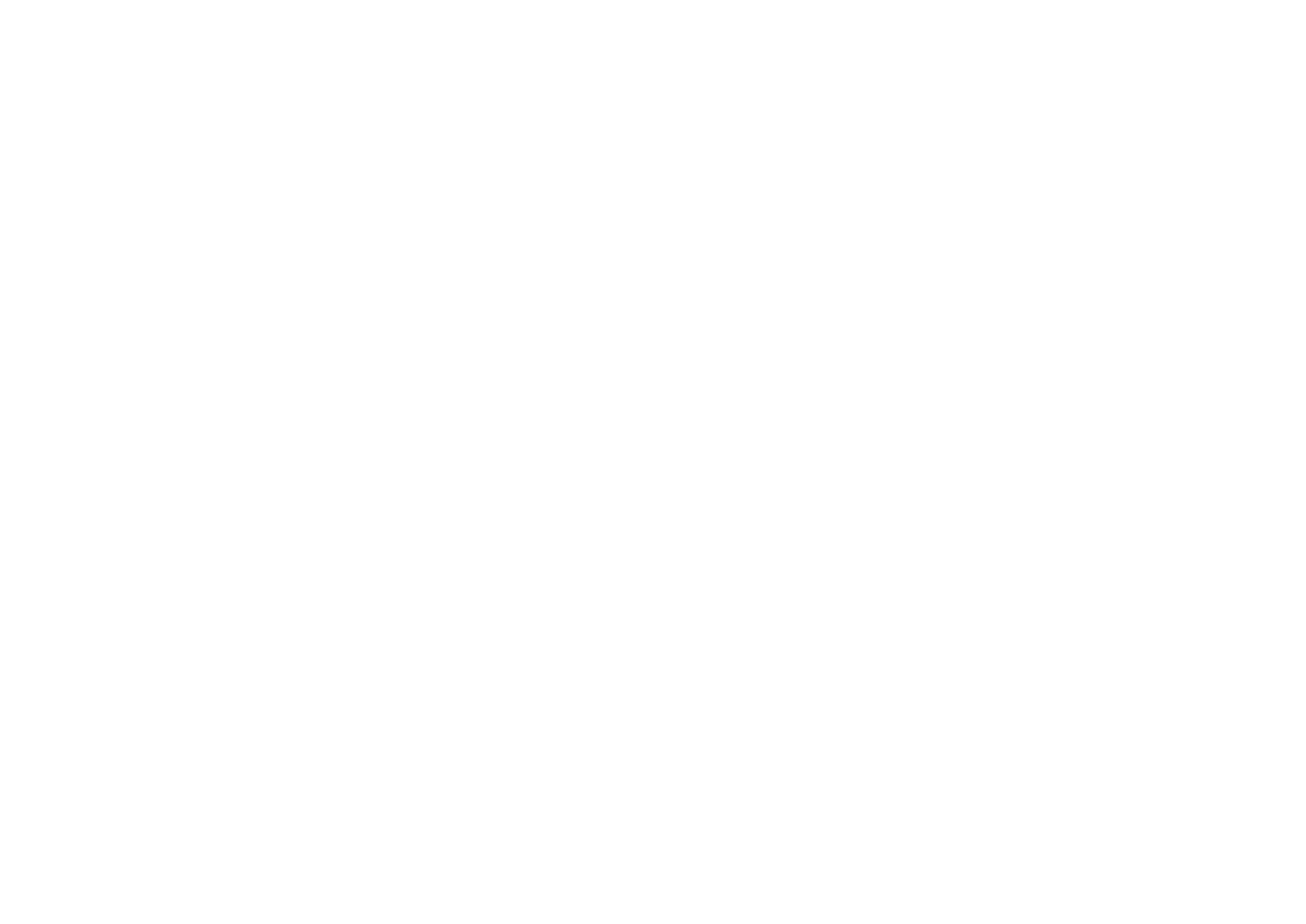 RAPORT MBI SHQYRTIMIN E DOKUMENTEVE DHE INFORMACIONIT TË PUBLIKUARA QË INSTITUCIONET SHTETËRORE NË REPUBLIKËN E MAQEDONISË VERIORE SI PARAQITES TË INFORMACIONIT JANË TË DETYRUARA TË PUBLIKOJNË.FAQET TUAJA:Emri i Indikatorit 48: Përqindja e institucioneve që rregullisht publikojnë dhe përditësojnë në faqet e tyre të internetit dokumentet që janë të detyruara t'i publikojnë dhe përditësojnë sipas Ligjit për Qasje të Lirë në Informacionet Publike, për Masën 3.4.1 Forcimi i mekanizmave për disponueshmërinë e informacionit me karakter publik.Sipas Planit të Veprimit për zbatimin e Strategjisë së Reformës së Administratës Publike 2018-2023, Masa 3.4.1.6 është parashikuar në objektivin e veçantë. Forcimi i mekanizmave për disponueshmërinë e informacionit publik.Agjencia për Mbrojtjen e të Drejtës për Qasje të Lirë në Informatat Publike për këtë qëllim në vitin 2021 ka kryer monitorim në faqet e internetit të zotëruesve të qeverisë qendrore.Monitorimi është kryer në përputhje me nenin 10 të Ligjit për Qasje të Lirë në Informacionet Publike (Gazeta Zyrtare e Republika e Maqedonisë nr. 101/2019).Nga gjithsej 144 institucione shtetërore të evidentuara në Listë si mbajtëse, janë monitoruar faqet e internetit të 116 mbajtësve. trembëdhjetë pronarët nuk janë përfshirë nga monitorimi, sepse nuk kanë faqet e tyre të internetit. Faqja e një pronari (Byro e Metrologjisë) nuk mund të analizohej për shkak se ishte hakuar, ndërsa 13 njësi rajonale të Prokurorisë së Shtetit të RSM-së janë pjesë përbërëse e Prokurorisë së Shtetit.Monitorimi këtë vit u krye sipas një metodologjie të re të zbatuar në bashkëpunim me ekspertë të jashtëm, të punësuar nga Projekti IPA II “Transparenca dhe Përgjegjësia e Administratës Publike”, përfitues i të cilit është Agjencia. Pyetësori i përgatitur përmbante gjithsej 34 pyetje të dala nga neni 10 i ligjit. Disa prej tyre përmbanin një ose më shumë nënpyetje dhe numri maksimal i pikëve të mundshme ishte 56. Mbajtësit e të dhënave të publikuara merrnin 0, 0.5 dhe1 pikë, varësisht nga numri dhe përditësimi i dokumenteve të publikuara.Pyetësori iu shpërnda mbajtësve, të cilëve iu kërkua të bënin një vetëvlerësim të transparencës së tyre.Brenda afatit për dorëzimin e përgjigjeve në Agjenci, poseduesit i janë përgjigjur 83 pyetësorëve, 20 prej të cilëve nuk kanë pasur lidhje me dokumentet specifike siç janë kërkuar dhe nuk janë marrë parasysh gjatë monitorimit të ueb faqeve. Një pjesë e pyetjeve të nenit 10 nuk u plotësuan për shkak se mbajtësit nuk kanë detyrim ligjor për të lidhur marrëveshje të tilla, gjë që ndikonte në numrin e pikëve të marra.Në varësi të numrit total të pikëve që kanë marrë mbajtësit e monitoruar në lidhje me dokumentet dhe informacionin e kërkuar të publikuarnë përputhje me nenin 10 të ligjit, është bërë një gradim i shkallës së përmbushjes së detyrimit ligjor për transparencën aktive të tyre, në këtë mënyrë: mbajtësit me nivel shumë të ulët transparence që kanë nga 0 deri në 20 pikë, me një nivel i ulët midis 20 dhe 30 pikë, mbajtës me nivel mesatar midis 30 dhe 40 pikë dhe me nivel të lartë transparence nga 40 në 56 pikë. Duke vepruar kështu, u konstatua se 26 mbajtës kanë nivel të lartë transparence në lidhje me informacionin e publikuar, 53 kanë nivel mesatar transparence, 27 kanë nivel të ulët dhe 10 kanënivel shumë i ulët i performancës për sa i përket transparencës aktive.Sipas rezultateve të monitorimit, më transparente janë Qeveria e RSM- Sekretariati i Përgjithshëm, përkatësisht Ministria e Mjedisit dhe Planifikimit Hapësinor me 48 pikë, e ndjekur nga Ministria e Ekonomisë me 47 dhe Ministria e Punës dhe Politikës Sociale. me 46.5 pikë.Bashkangjitur: Tabela me rezultatet e monitorimit.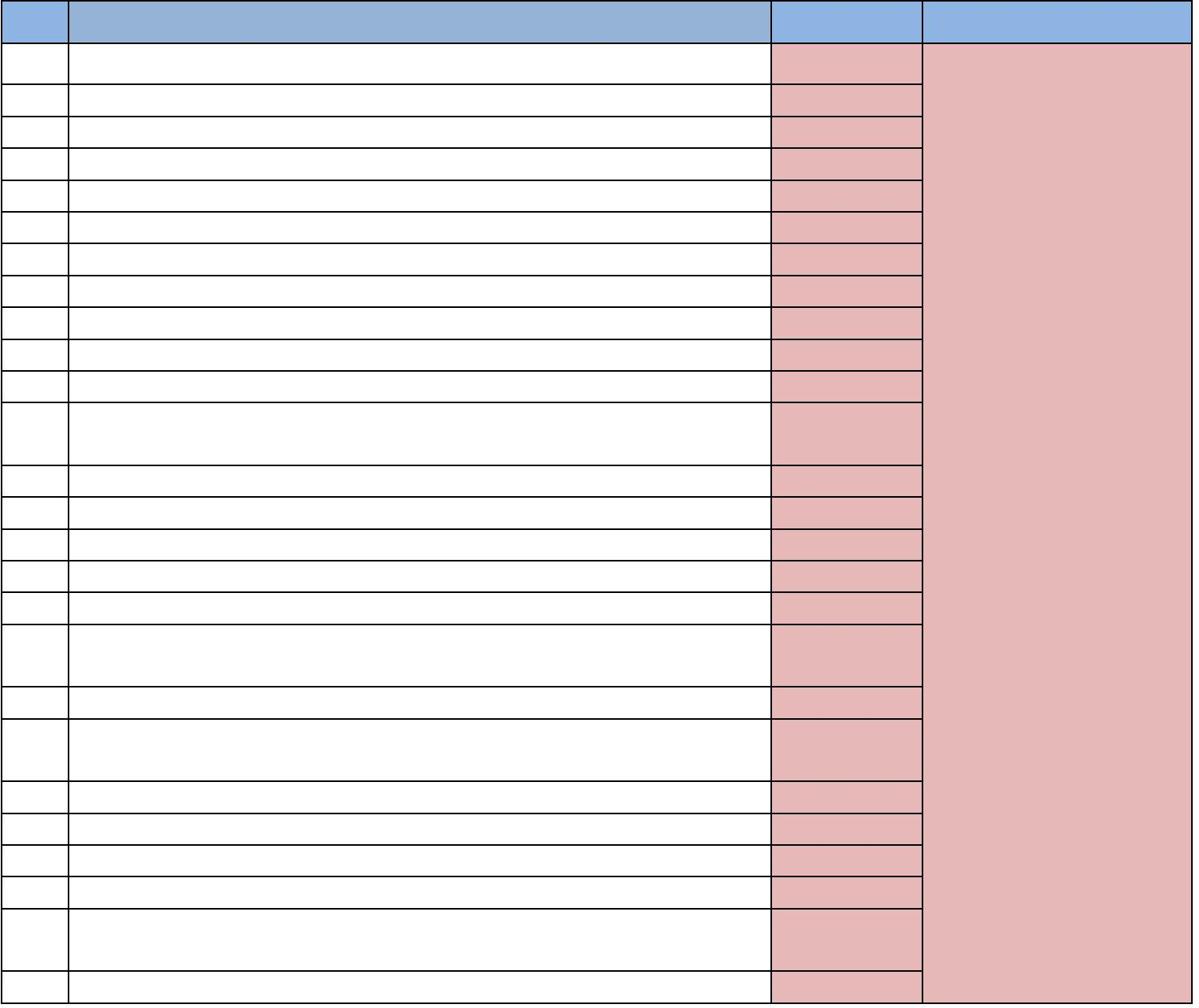 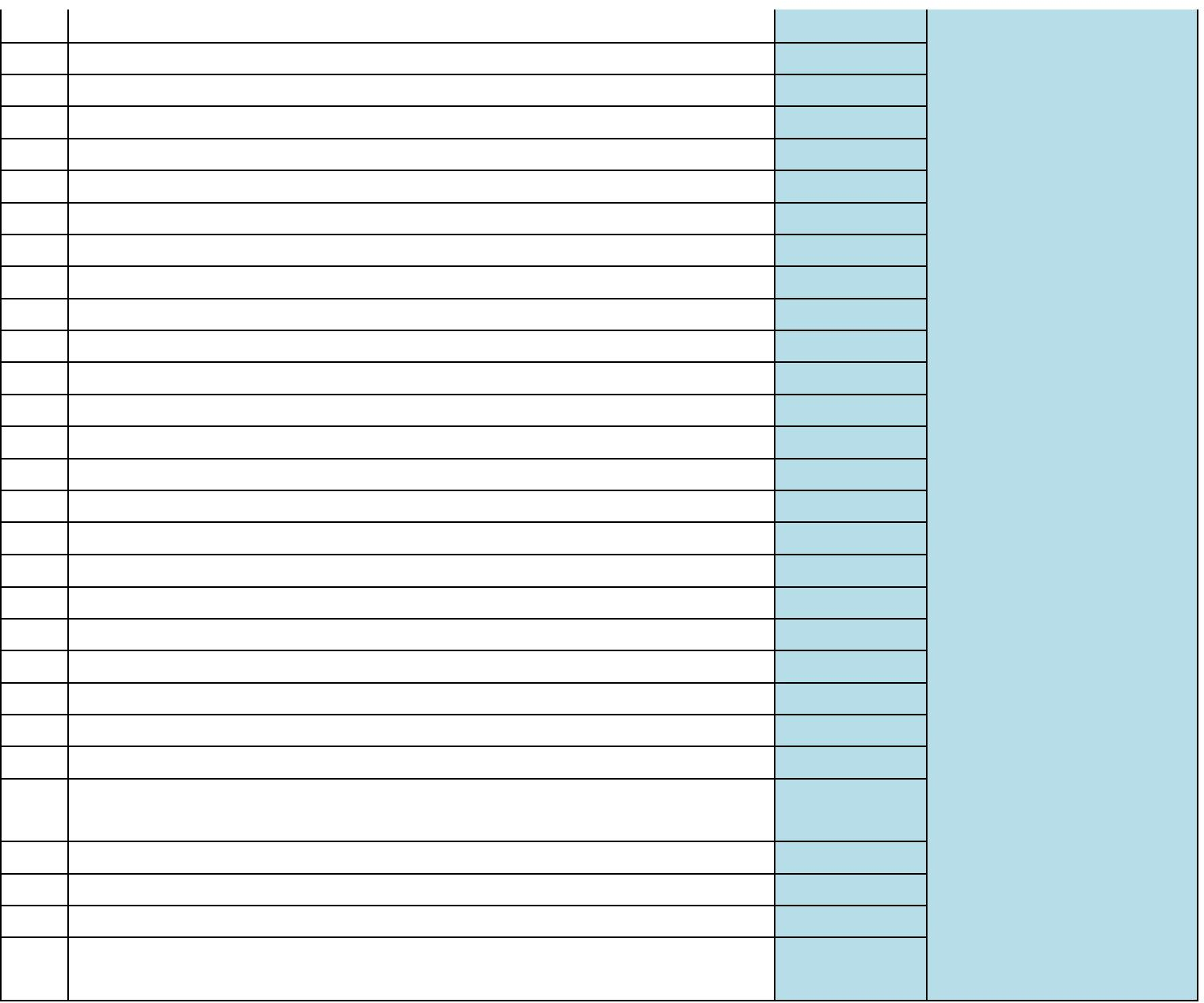 56 Agjencia e Mbikëqyrjes së Sigurimeve 57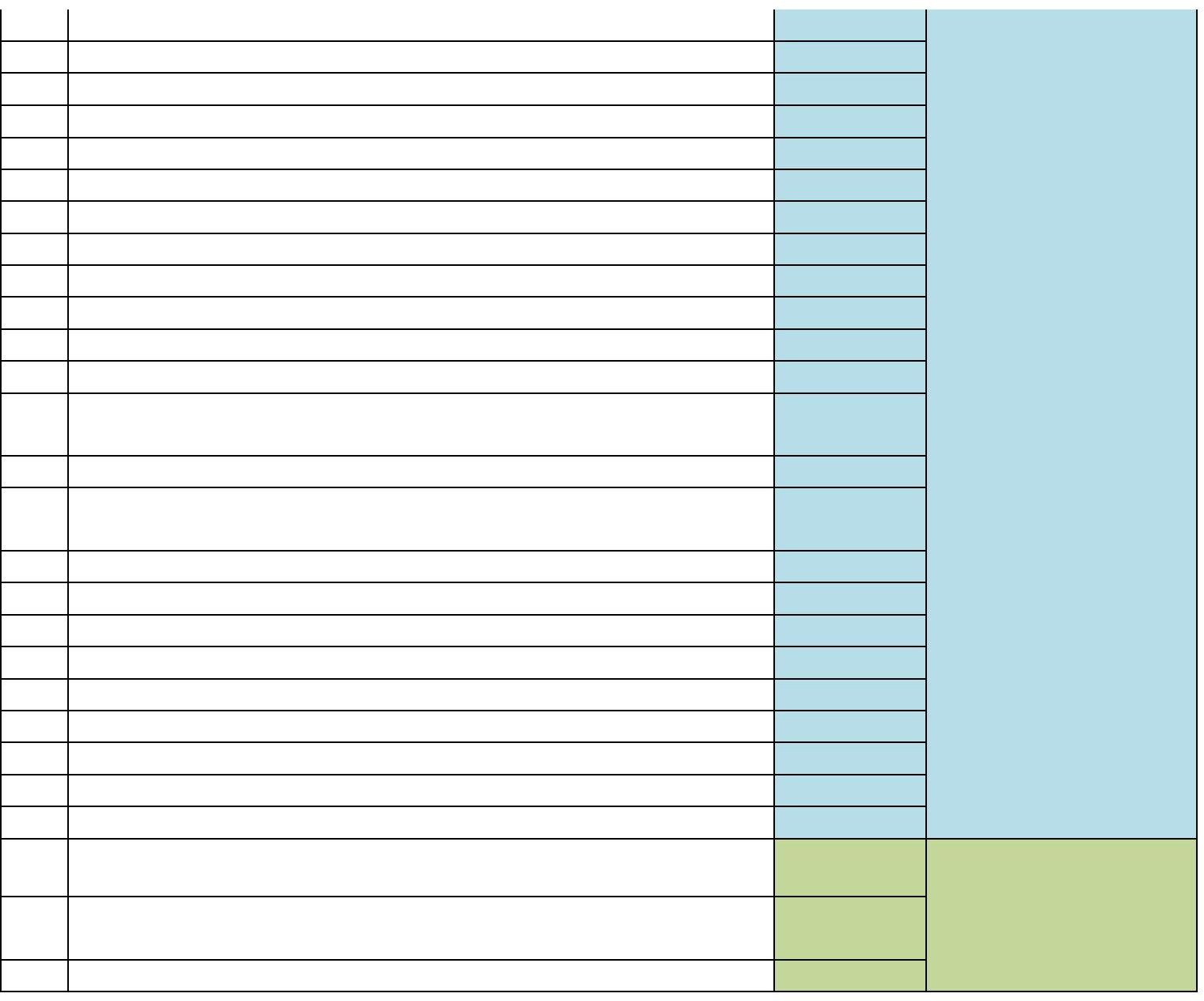 Agjencia e Filmit në Republikën e Maqedonisë së Veriut 58Prokuroria shtetërore e Republikës së Maqedonisë së Veriut 59 Ministria e Vetëqeverisjes Lokale 60 Qendra për Menaxhimin e Krizave 61 Agjencia Postare 62 Drejtoria për Mbrojtje dhe Shpëtim 63 Agjencia e Aviacionit Civil 64 Inspektorati Shtetëror për transportin 65 Komisioni Shtetëror për Ankesat e Prokurimit Publik 66 Trupi i Auditimit për Auditimin e Instrumentit të Asistencës së Para-Aderimit 67 Fondi i Sigurimit të Depozitave343434343433.533.53332323232Agjencia për aplikimin e gjuhës që e flasin së paku 20% e qytetarëve68	në Republikën e Maqedonisë së Veriut 69 Inspektorati Shtetëror Sanitar dhe Shëndetësor Komisioni Rregullativ për Energji dhe Shërbime të Ujit tëRepublikës së Maqedonisë së Veriut 71 Administrata për mbrojtjen e31.531.570	trashëgimisë kulturore 72 Qendrore Regjistri i Republikës së	31Maqedonisë së Veriut 73 Agjencia për ushtrimin e të drejtave të komuniteteve 74 Inspektorati shtetëror për inspektim teknik 75 Ministria e punëve të jashtme 76 Agjencia për rregullimin e sektorit hekurudhor 77 Inspektorati shtetëror komunal 78 Sekretariati për çështje evropiane 79 Agjencia për barna dhe pajisje mjekësoreAgjencia për mbështetjen e ndërmarrësisë së Republikës së Maqedonisë80	së Veriut Zyra për përfaqësimin e Republikës së Maqedonisë së Veriutpara Gjykatës Evropiane për të Drejtat e Njeriut81313130.530.530.53030303029.529Institucionet me nivel të ulët transparence82 Agjencia Kombëtare për Programet Arsimore Evropiane dhe Lëvizshmërinë	29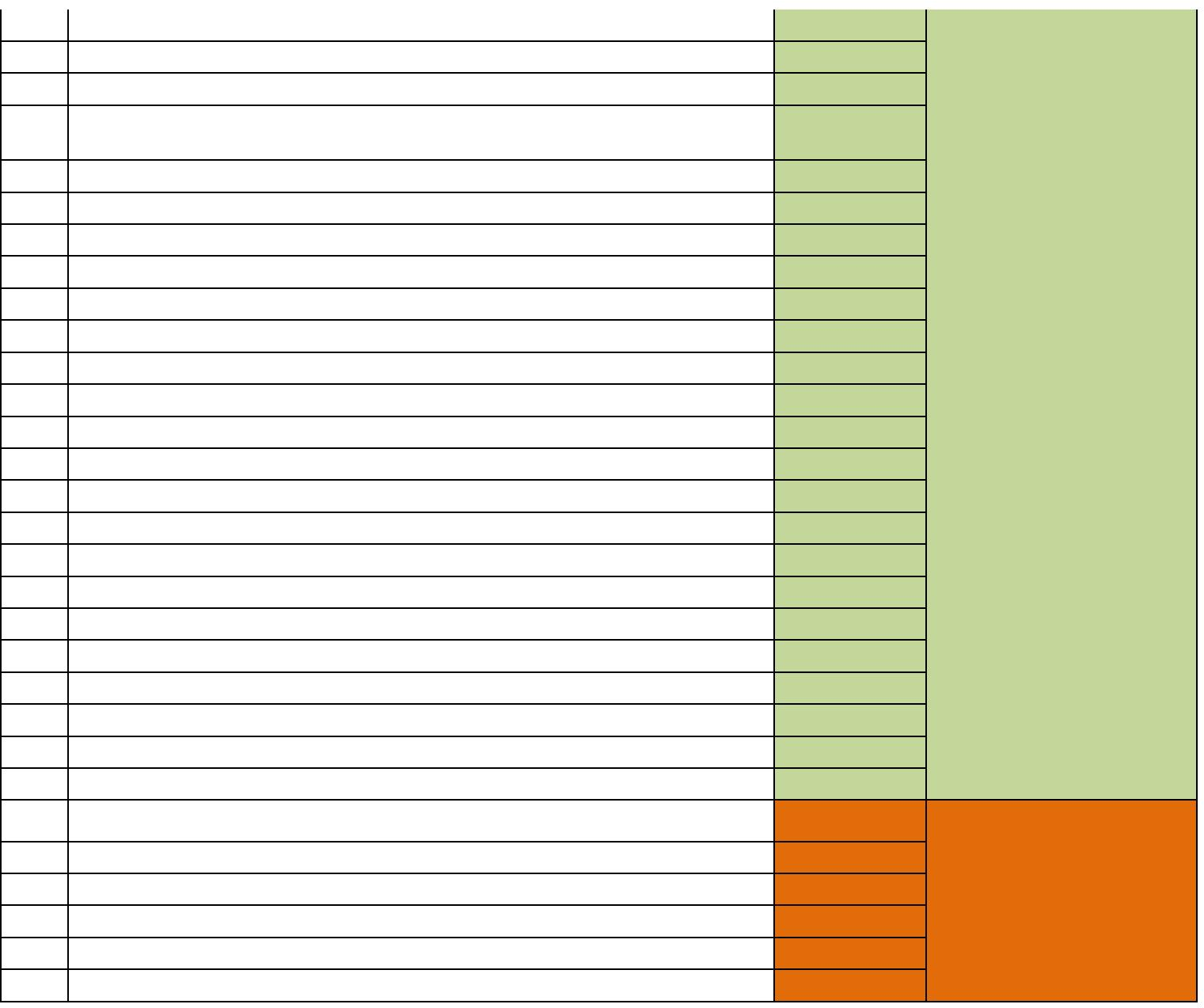 113 Këshilli Republikan për Sigurinë e Trafikut Rrugor	14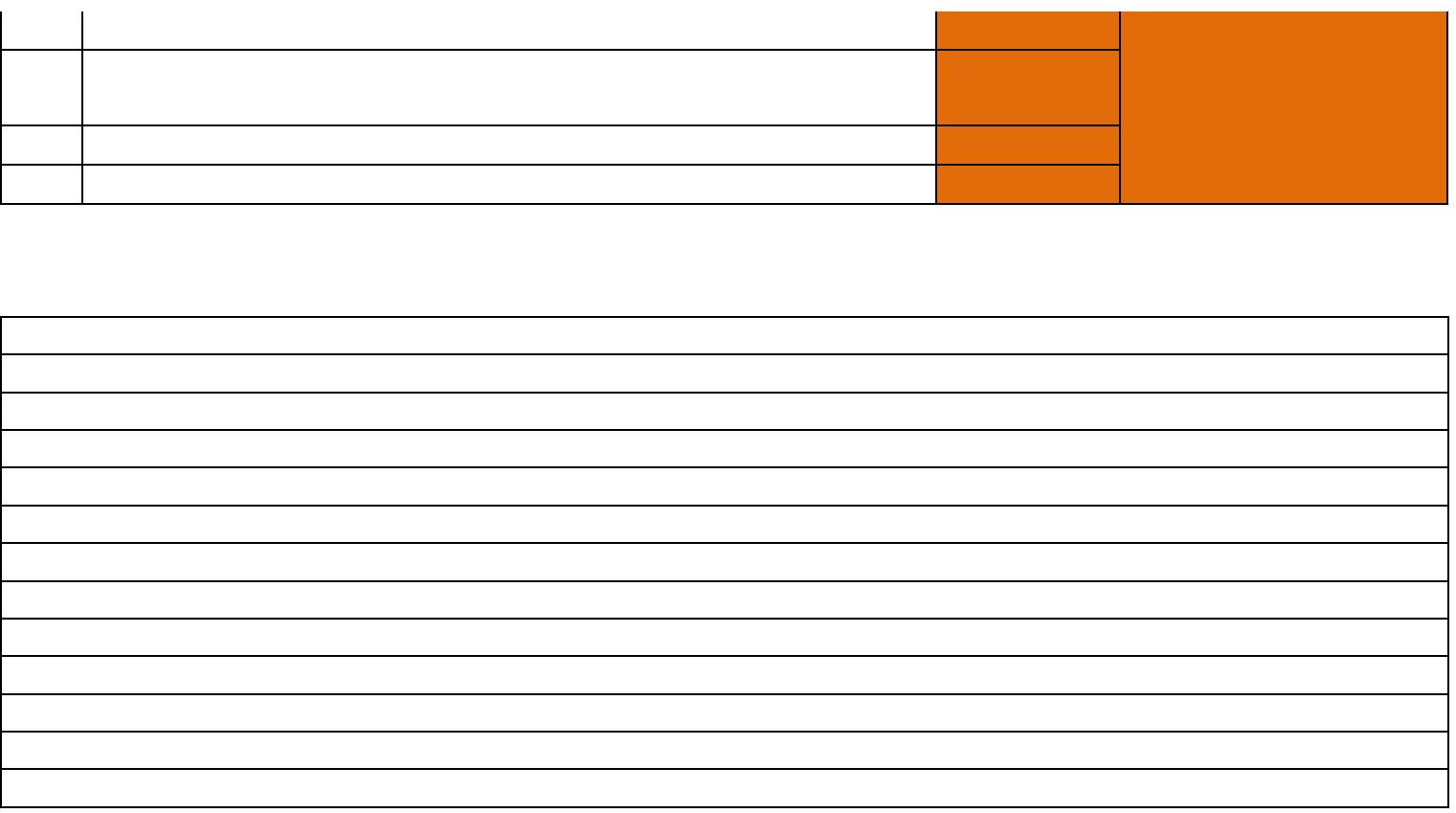 Komisioni Shtetëror për Vendimmarrje në Shkallën e Dytë në Fushën114e Mbikëqyrjes Inspektuese dhe Procedurës Penale 115 Komisioni12.5për Hetimin e Aksidenteve dhe Incidenteve të Rënda të Aviacionit 116 Ministria e Sistemit Politik dhe Marrëdhënieve Ndërkomunitetesh107.5Bashkangjitur: Tabela e pronarëve që nuk kanë faqe internetiDrejtoria për Prodhim të Dedikuar Inspektorati Shtetëror i Pyjeve dhe Gjuetisë Autoriteti i Farërave dhe Mbjelljes Administrata FitosanitareInspektorati Shtetëror Arsimor Shërbimi pedagogjik Autoriteti Portual-OhërAdministrata për çështje pronësore-juridikeInspektorati Shtetëror i Këmbimit valutorKomisioni për Parandalimin dhe Mbrojtjen nga DiskriminimiShërbimi për punët e përgjithshme dhe të përbashkëta të QeverisëAdministrata për afirmimin dhe promovimin e kulturës së pjesëtarëve të komuniteteve Administrata për zhvillimin dhe promovimin e arsimit në gjuhët e pjesëtarëve të komuniteteveAgjencia, duke kryer monitorimin, konstatoi se mbajtësit mund dhe duhet të përmirësojnë planin e proaktivitetit ndaj qytetarëve dhe që informacioni që ata publikojnë të vendoset në një baner/link të veçantë nën titullin LISTA E INFORMACIONIT. Në këtë mënyrë, dokumentet do të jenë në dispozicion të aplikantëve, si dhe do të reduktohet numri i kërkesave për akses falas në informacione publike. Dhe në të ardhmen, në trajnimet që Agjencia organizon në vazhdimësi për zyrtarët me mbajtës të informacionit, do të theksojë transparencën aktive dhe zbatimin konsekuent të nenit 10 të Ligjit për sigurinë e informacionit, sepse në këtë mënyrë poseduesit i ndihmojnë qytetarët që të kuptojnë më mirë funksionimin e institucioneve, të drejtat dhe detyrimet e tyre, mënyrën se si ato mund të ndikojnë në marrjen e vendimeve që reflektohen në jetën dhe punën e tyre të përditshme, si dhe për t'ua lehtësuar aksesin në shërbimet e ofruara nga institucionet ngapushtetit qendror.